Subag Humas dan TU 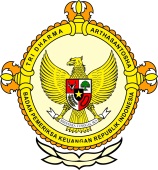       									              BPK Pwk. Prov. Sulawesi TengahTahun :									Bulan :                                                                        		                                                                               		Tanggal : 											Entitas :Dinilai Berkinerja Buruk, Legislator Sebut Kepala PDAM Palu Wajib Digantiby Henny Arman Palu, Metrosulawesi.com - Banyaknya keluhan warga terkait pelayanan PDAM Palu yang tidak maksimal, Sekretaris Komisi C DPRD Kota Palu Rusman Ramli mengatakan sebaiknya Kepala PDAM Palu mundur dari jabatannya.  
"Secara lisan Ketua Komisi C sudah menyampaikan secara langsung ke Dirut PDAM tentang pelayanan yang tidak maksimal. Ketika saat itu ada warga dari Jl. Lagarutu Atas mengadu terkait dengan pelayanan PDAM," kata Rusman Ramli di Palu, Kamis 15 September 2016.
Rusman mengatakan pihaknya telah berulangkali menyampaikan dan meminta agar PDAM Palu memaksimalkan kinerja pelayanannya. 
"Kita juga selalu meminta agar PDAM bekerja dengan sangat serius. Karena selama ini masih banyak keluhan yang disampaikan terkait pelayanan PDAM, seperti pasokan air yang tidak lancar, dan banyak warga yang belum terlayani air bersih," ungkapnya.
Politisi PKS inipun menegaskan pihaknya akan memberikan teguran tertulis kepada manajemen PDAM Palu. 
“Saya akan melakukan koordinasi dengan pimpinan dan anggota Komisi C agar memberikan teguran tertulis kepada manajemen PDAM Palu. Sebab,  sepertinya PDAM Palu masih setengah hati melayani masyarakat. Padahal DPRD Palu selalu mensupport anggaran yang diajukan terkait dengan pelayanan air bersih," akunya.
Bahkan berulang kali kata Rusman, pihaknya memperingati Dirut PDAM Kota Palu agar memberikan pelayanan terbaik kepada masyarakat. 
“Jika tidak bisa memberikan pelayanan yang terbaik bagi masyarakat dan berkontribusi terhadap kemajuan daerah, sebaiknya Wali Kota melakukan perombakan terhadap tim direksi PDAM,” tegasnya.
Sekretaris DPW PKS Sulteng ini juga menegaskan bahwa Direktur PDAM Palu Isran wajib untuk diganti. 
"Karena selama ini kurang merespon apa yang menjadi keluhan masyarakat. Dan mudah-mudahan ada perbaikan secara menyeluruh dilakukan Walikota Palu terhadap direksi PDAM kota Palu," tegasnya.

Editor : M Yusuf BJ2016MEDIAMetro Sulawesi123456789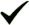 101112  12345678910111213141516171819202122232425262728293031ProvinsiPaluDonggalaTolitoliBuolSigiMorowali UtaraParigi MoutongPosoMorowaliTojo Una-unaBanggaiBanggai KepulauanBanggai Laut